Основные тенденции развития регистрируемого рынка труда Ленинградской областиза 9 месяцев 2018 годаЗа 9 месяцев 2018 года рынок труда Ленинградской области развивался стабильно                          с проявлением тенденции постепенного снижения регистрируемой безработицы.Сохранялась высокая активность жителей региона по поиску вариантов трудоустройства. Среди них граждане, имевшие ранее возможность длительное время не работать.	Поддержанию стабильной ситуации и недопущению резкого роста безработицы на рынке труда Ленинградской области способствовала реализация мероприятий Государственной программы Ленинградской области «Содействие занятости населения Ленинградской области» (далее – госпрограмма) (утверждена постановлением Правительства Ленинградской области                  от 7 декабря 2015 года № 466).С начала 2018 года Ленинградская область продолжала сохранять среди субъектов                      РФ позицию региона с низким уровнем регистрируемой безработицы. За 9 месяцев 2018 года гражданами поданы 66381 заявление о предоставлении государственных услуг (далее – госуслуга).Получили госуслуги:по профессиональной ориентации – 22277 человек;по психологической поддержке – 1144 безработных гражданина;	по социальной адаптации – 994 человека;	по самозанятости – 350 человек;	по информированию о положении на рынке труда – 20715 человек и 4728 работодателей.Предложение рабочей силыЗа 9 месяцев 2018 года обратились в службу занятости за содействием в поиске подходящей работы 21949 человек, что на 1385 человек меньше, чем за 9 месяцев 2017 года.Рынок труда Ленинградской области пополняли:жители области, работавшие в Санкт-Петербурге и других регионах, и уволенные                       по различным причинам. С начала 2018 года, это 2335 областных жителей (обратившийся                    в службу занятости), на 91 человека меньше, чем за 9 месяцев 2017 года (2426 человек);граждане, уволенные в связи с ликвидацией организации, либо сокращением численности или штата работников организации, – 1845 человек (8,4% от обратившихся в поиске подходящей работы), что на 704 человека меньше, чем за 9 месяцев 2017 года;граждане, которые в наибольшей степени испытывали трудности в поиске работы, из них:1117 пенсионеров (5,1% от обратившихся в поиске подходящей работы);1418 инвалидов (6,5%);2768 родителей, имеющих несовершеннолетних детей (12,6%); 2998 граждан, стремящихся возобновить трудовую деятельность после длительного (более года) перерыва, (13,7%) и др.Среди граждан, обратившихся в поиске подходящей работы (21949 человек): незанятых граждан – 61% (за 9 месяцев 2017 года – 59,9%);	женщин – 49,7% (за 9 месяцев 2017 года – 49,9%);молодежи в возрасте 14-29 лет – 51,9% (за 9 месяцев 2017 года – 53,7%).Безработные гражданеВ начале октября 2018 года зарегистрировано безработными 3053 человека, что на 495 человек меньше, чем в начале октября 2017 года (3548 человек).За 9 месяцев 2018 года на учет поставлено от 128 безработных граждан в Ломоносовском муниципальном районе (2% от общей численности зарегистрированных безработных граждан) до 626 безработных граждан в Гатчинском муниципальном районе (9,6%).По всем причинам с регистрационного учета сняты 21635 безработных граждан, в том числе в связи с:трудоустройством – 15347 человек (70,9%);профессиональным обучением – 929 человек (4,3%);по другим причинам – 5361 человек (24,8%).На 1 октября 2018 года численность безработных граждан, зарегистрированных в службе занятости, – 3053 человека, что на 403 человека меньше, чем в начале 2018 года (3456 человек).                Сокращение безработных граждан к началу октября 2018 года по сравнению с началом        2018 года отмечено в 13 муниципальных районах и Сосновоборском городском округе. Незначительное увеличение безработных граждан наблюдалось в Волховском, Киришском, Лужском, Тосненском муниципальных районах.Состав безработных граждан В общей численности безработных граждан, состоявших на учете в службе занятости населения, в начале октября 2018 года (3053 человека):осуществлявших трудовую деятельность – 2740 человек (89,7%), из них:
по причинам прекращения трудовой деятельности:уволенные по собственному желанию – 1545 человек (56,4%);уволенные по соглашению сторон – 223 человека (8,1%);уволенные в связи с ликвидацией организации, либо прекращением деятельности индивидуальным предпринимателем – 505 человек (18,4%);уволенные с государственной службы – 21 человек (0,8%).по профессионально-квалификационному составу:работавшие по профессии рабочего – 1609 человек (58,7%);работавшие на должности служащего – 1131 человек (41,3%).Из 3053 безработных гражданина:по возрасту:16-17 лет – 14 человек (0,4%);18-19 лет – 127 человек (4,2%);20-24 года – 217 человек (7,1%);25-29 лет – 204 человека (6,7%);30-49 лет – 1570 человек (51,4%);50 лет и старше – 921 человек (30,2%);по образованию:высшее образование – 841 человек (27,5%);среднее проф. образование – 1383 человека (45,3%);	среднее общее образование – 424 человека (13,9%);основное общее образование – 369 человек (12,1%);не имеющие основного общего образования – 36 человек (1,2%);по отдельным категориям граждан:родителей, имеющих несовершеннолетних детей, всего – 638 человек (20,9%);инвалидов – 542 человека (17,8%);граждан предпенсионного возраста – 374 человека (12,3%);граждан, стремящихся возобновить трудовую деятельность после длительного перерыва (более одного года), – 489 человек (16%);граждан, впервые ищущих работу (ранее не работавших), – 313 человек (10,3%).Распределение безработных граждан по продолжительности безработицыСредняя продолжительность периода безработицы в целом по Ленинградской области           к началу октября 2018 года сократилась – до 4,4 месяца (в начале текущего года – 4,6 месяца).Уровень регистрируемой безработицыУровень регистрируемой безработицы в Ленинградской области на 01.10.2018 имел значение 0,31% (на 0,04 процентных пункта (далее – п/п) ниже, чем в начале 2018 года (0,35%).                  При среднеобластном уровне регистрируемой безработицы в начале октября 2018 года – 0,31%, по территориям этот показатель имел значение: от 0,10% в Ломоносовском муниципальном районе до 0,93% в Сланцевском муниципальном районе.К началу октября 2018 года:снижение уровня регистрируемой безработицы отмечено в Бокситогорском, Волосовском, Всеволожском, Выборгском, Гатчинском, Кингисеппском, Кировском, Лодейнопольском, Ломоносовском, Подпорожском, Приозерском, Сланцевском, Тихвинском муниципальных районах;не изменился в Сосновоборском городском округе;незначительное увеличение уровня регистрируемой безработицы отмечено                                       в Волховском, Киришском, Лужском, Тосненском муниципальных районах.Ленинградская область продолжает входить в ограниченное число субъектов Российской Федерации, имеющих низкую регистрируемую безработицу. По состоянию на 01.10.2018 только в Ленинградской, Липецкой, Нижегородской областях                              и г. Санкт-Петербурге, г. Москве  этот показатель имел значение – 0,3%, в г. Севастополе – 0,2%.Спрос на рабочую силуВ январе-сентябре 2018 года взаимодействие с работодателями, в части предоставления информации о потребности в рабочей силе и подбора необходимых кадров, оставалось одним                из важных направлений деятельности службы занятости. По заявкам работодателей, в соответствии с их критериями осуществлялся подбор работников нужной профессии и квалификации.За 9 месяцев 2018 года работодателями: заявлены 76980 «новых» вакансий;сняты с учета по различным причинам, в том числе в связи с трудоустройством                             на них граждан 73540 вакансий. В числе «новых» вакансий:10506 вакансий (13,6%) предоставлены организациями муниципальной формы собственности;14819 вакансий (19,3%) – государственной формы собственности;51655 вакансий (67,1%) – других форм собственности.На 1 октября 2018 года текущий спрос на рабочую силу составлял 22123 вакансии, что
на 3440 вакансий больше, чем в начале 2018 года (18683 вакансии).По территориям заявленные вакансии распределились следующим образом: от 360 единиц (1,6% от текущего спроса на рабочую силу) в Лодейнопольском муниципальном районе до 4215 единиц (19,1%) во Всеволожском муниципальном районе.Из 22123 заявленных работодателями вакансий (текущий спрос) для трудоустройства рабочих предлагались 15340 вакансий (69,3%), для инженерно-технических работников и служащих – 6783 вакансии (30,7%).Среди всех отраслей экономики, наибольшую потребность в кадрах испытывала сфера «строительство» – 5144 вакансии (23,3% от общего числа вакансий – 22123 единицы), далее по видам экономической деятельности:обрабатывающие производства – 3984 вакансии (18%);государственное управление и обеспечение военной безопасности; социальное обеспечение – 2367 вакансий (10,7%);торговля оптовая и розничная; ремонт автотранспортных средств 
и мотоциклов – 1951 вакансия (8,8%);транспортировка и хранение – 1691 вакансия (7,7%);деятельность в области здравоохранения и социальных услуг – 1380 вакансий (6,3%);деятельность административная и сопутствующие дополнительные услуги – 935 вакансий (4,2%);сельское, лесное хозяйство, охота, рыболовство и рыбоводство – 837 вакансий (3,8%);образование – 755 вакансий (3,4%);деятельность профессиональная, научная и техническая – 619 вакансий (2,8%);деятельность гостиниц и предприятий общественного питания – 556 вакансий (2,5%);обеспечение электрической энергией, газом и паром; кондиционирование воздуха – 382 вакансии (1,7%);добыча полезных ископаемых – 333 вакансии (1,5%);деятельность финансовая и страховая – 307 вакансий (1,4%);деятельность по операциям с недвижимым имуществом – 225 вакансий (1%);водоснабжение; водоотделение, организация сбора и утилизации – 217 вакансий (1%) и т.д.По 20 наименованиям наиболее востребованных рабочих профессий заявлено 9261 вакансия (41,9% от текущего спроса на рабочую силу). Предложение рабочей силы по этой группе профессий в 7,8 раза меньше спроса.По 20 наименованиям наиболее востребованных должностей инженерно-технических работников и служащих заявлено 4820 вакансий (21,8% от текущего спроса на рабочую силу). Предложение рабочей силы по этой группе профессий в 5,8 раза меньше спроса.Сохранялся высокий спрос на неквалифицированных работников. 
По 20 наименованиям наиболее востребованных профессий этой группы заявлено 2448 вакансий (11,1% от текущего спроса на рабочую силу). Предложение рабочей силы по этой группе профессий в 3,5 раза меньше спроса.Из 22123 вакансий:1166 вакансий (5,3%) предоставлена работодателями, представлявшими муниципальные виды собственности, 4297 вакансий (19,4%) – государственные формы собственности                              и 16660 вакансий (75,3%) – другие формы собственности.Трудоустройство гражданПри содействии службы занятости за 9 месяцев 2018 года на все виды работ трудоустроено 15347 человек, что на 1298 человек меньше, чем в 1 полугодии 2017 года.Эффективность трудоустройства граждан за 9 месяцев 2018 года 69,9% (за 9 месяцев                  2017 года – 71,3%).В 8 филиалах ГКУ ЦЗН ЛО этот показатель выше среднеобластного значения: Выборгском (84,7%), Приозерском (83,7%), Ломоносовский (81,3%), Волховском (78,9%), Гатчинском (77,1%), Тосненском (76,3%), Сосновоборском городском округе (73,3%), Кировском (71,2%).Важно, что 78,1% граждан, из числа трудоустроенных, работа предоставлена в период                  до признания их безработными.Среди трудоустроенных граждан:7663 женщины (49,9%);9439 человек – молодежь в возрасте 14-29 лет (61,5%);1281 человек, из числа родителей имеющих, несовершеннолетних детей (8,3%);576 инвалидов (3,8%);440 граждан предпенсионного возраста (2,9%).Временное трудоустройство различных категорий населения Безработные граждане, испытывающие трудности в поиске работыНа временные работы трудоустроено 219 безработных граждан, испытывающих трудности в поиске работы, из них: 116 – инвалиды; 31 – гражданин предпенсионного возраста; 28 – родителей, имеющих несовершеннолетних детей. В числе трудоустроенных: городских жителей – 164 человека; сельских жителей                            – 55 человек.Несовершеннолетние граждане в возрасте от 14 до 18 лет На временные работы трудоустроено 7353 несовершеннолетних гражданина в возрасте                     от 14 до 18 лет в свободное от учебы время, в том числе:4914 подростков – городские жители;2439 подростков – сельские жители.Подростки занимались благоустройством и озеленением территорий предприятий (организаций) и населённых пунктов; уходом за сельскохозяйственными культурами; организацией и проведением культурно-массовых мероприятий; оказывали социальную помощь на дому (патронажная служба) гражданам пожилого возраста, ветеранам и участникам Великой Отечественной войны.Общественные работыНа общественные работы трудоустроено 730 граждан.Среди приступивших к оплачиваемым общественным работам: 507 человек – безработные граждане; 73 человека – инвалиды; 51 человек – граждане, стремящиеся возобновить трудовую деятельность после длительного (более года) перерыва;                    40 человек – граждане, впервые ищущие работу, из них: 35 человек – не имеющие квалификации.Самозанятость безработных гражданПроводилась работа по оказанию помощи безработным гражданам: в определении приоритетных направлений организации собственного дела, важных для развития социально-экономической инфраструктуры муниципальных образований; в направлении безработных граждан на обучение основам предпринимательства.	За 9 месяцев 2018 года: 	оказана госуслуга по содействию самозанятости 350 безработным гражданам; открыли собственное дело после получения госуслуги по содействию самозанятости                     75 человек; оказана единовременная финансовая помощь при государственной регистрации                            61 безработному гражданину;предоставлена единовременная финансовая помощь на подготовку документов                 для государственной регистрации предпринимательской деятельности 62 безработным гражданам.Содействие занятости молодежиЗа 9 месяцев 2018 года в службу занятости обратились 11383 человека в возрасте 14-29 лет, из них: трудоустроены 9439 человек (82,9%). Молодые граждане получили комплекс госуслуг:по профессиональной ориентации – 14956 человек в возрасте 14-29 лет;по профессиональному обучению – 287 человек в возрасте 16-29 лет; по психологической поддержке – 191 человек в возрасте 16-29 лет;по социальной адаптации безработных граждан на рынке труда – 172 человека                                      в возрасте 16-29 лет;по содействию самозанятости безработных граждан – 64 человека в возрасте 18-29 лет.Для учащихся выпускных классов общеобразовательных организаций проведены                         10 ярмарок профессий, учебных мест и вакансий с целью оказания профориентационных услуг  по выбору сферы деятельности, профессии, образовательной организации, в которых участвовали 3161 школьник и 134 профессиональных образовательных организации Ленинградской области и Санкт-Петербурга.Для трудоустройства несовершеннолетних граждан в возрасте от 14 до 18 лет в свободное от учебы время проведены 26 ярмарок вакансий, в которых участвовали 7975 человек                                и 35 работодателей.Проводилась работа по реализации мероприятия «Содействие трудоустройству граждан, нуждающихся в дополнительной поддержке», в части возмещения за счет средств областного бюджета Ленинградской области 50% затрат работодателей на выплату заработной платы  трудоустроенным несовершеннолетним гражданам в возрасте от 14 до 18 лет и трудоустроенным выпускникам образовательных организаций, не имеющим опыта работы по полученной специальности, в течение трех лет после окончания образовательных организаций высшего или среднего профессионального образования труд. Предоставление социальных гарантий гражданам – одиноким, многодетным родителям, а также родителям, воспитывающим детей-инвалидов.Реализация мероприятий по содействию занятости женщин, воспитывающих несовершеннолетних детей, в том числе находящихся в отпуске по уходу за ребенком             до достижения им трех летЗа содействием в поиске подходящей работы в службу занятости обратились                             2768 родителей, имеющих несовершеннолетних детей, из них: одинокие родители – 69 человек; многодетные родители – 311 человек; родители, имеющие детей-инвалидов – 4 человека.Трудоустроен 1281 родитель, имеющий несовершеннолетних детей, из них: одинокие родители – 39 человек, многодетные родители – 109 человек; родители, имеющие                             детей-инвалидов – 1 человек.Приступили к профессиональному обучению и дополнительному профессиональному образованию по направлению службы занятости 253 родителя, имеющие несовершеннолетних детей, из них: одинокие родители – 6 человек; многодетные родители – 25 человек; родители, имеющие детей-инвалидов – 1 человек.За содействием в поиске подходящей работы обратились 1837 женщин, имеющих несовершеннолетних детей (66,4% от числа обратившихся родителей, имеющих несовершеннолетних детей). Трудоустроено 834 женщины, имеющие несовершеннолетних детей (45,4% от количества женщин, имеющих несовершеннолетних детей, обратившихся за содействием в поиске подходящей работы).Трудоустройство инвалидовЗа 9 месяцев 2018 года в службу занятости обратились за содействием в поиске подходящей работы 1418 человек, относящихся к категории инвалидов (6,5% от всех обратившихся граждан).Трудоустроено 576 граждан, имеющих инвалидность (40,6% от числа обратившихся инвалидов).На 01.10.2018 на учете в службе занятости состояло 542 безработных гражданина, относящихся к категории инвалидов. Граждане, относящиеся к категории инвалидов, получили следующие госуслуги:по профессиональной ориентации – 1218 граждан или 5,5% от общей численности граждан, получивших данную госуслугу; по психологической поддержке безработных граждан – 332 человека или 29% от общей численности безработных граждан, получивших данную госуслугу;по социальной адаптации безработных граждан на рынке труда – 222 человека                          или 22,3%  от общей численности безработных граждан, получивших данную госуслугу;по организации оплачиваемых общественных работ – 73 человека или 10% от общей численности граждан, получивших данную госуслугу;по содействию самозанятости безработных граждан – 25 человек или 7,1% от общей численности безработных граждан, получивших данную госуслугу.К профессиональному обучению и дополнительному профессиональному образованию приступили 74 гражданина, относящихся к категории инвалидов, из числа безработных граждан, что составило 8% от общей численности безработных граждан, получивших данную госуслугу,              и 6 незанятых инвалидов.Профессиональное обучение безработных инвалидов осуществлялось по 21 профессии (специальностям), востребованной на рынке труда: обувщик по ремонту обуви, водитель погрузчика, маникюрша, кладовщик, швея, лифтер, повар, портной, охранник и др.Трудоустроено на временные работы безработных граждан, испытывающих трудности в поиске работы, – 116 инвалидов или 53% от общей численности безработных граждан, получивших данную госуслугу. Заявленная работодателями потребность для трудоустройства инвалидов в счет квот составила 4034 человека.Контроль за приемом на работу инвалидов, в пределах установленной квоты, осуществляется комитетом по труду и занятости населения Ленинградской области (далее –комитет) посредством проведения плановых проверок юридических лиц, индивидуальных предпринимателей. В рамках реализации мероприятия госпрограммы «Создание рабочих мест                                      для трудоустройства инвалидов с целью их интеграции в общество» за 9 месяцев 2018 года работодателями Ленинградской области создано 25 рабочих мест для трудоустройства инвалидов. В рамках реализации мероприятия «Содействие трудоустройству граждан, нуждающихся в дополнительной поддержке», в части содействия занятости инвалидов, понимается компенсация расходов работодателей на выплату заработной платы трудоустроенного инвалида и доплату за наставничество сотруднику работодателя, на которого возлагаются обязанности по осуществлению контроля за осуществлением трудоустроенным инвалидом трудовой деятельности, по оказанию помощи в исполнении инвалидом его функциональных обязанностей, а также в получении им необходимых профессиональных навыков.Размер возмещения затрат работодателя на выплату заработной платы трудоустроенного инвалида и наставника равен размеру минимальной заработной платы в регионе.Максимальный срок компенсации расходов работодателей на выплату заработной платы трудоустроенного инвалида – 12 месяцев, на доплату за наставничество – 6 месяцев. За 9 месяцев 2018 года в реализации мероприятия приняли участие 82 человека.Занятость граждан, проживающих в сельской местностиВ службу занятости обратилось 6446 сельских жителей,  из них: трудоустроено 4570 человек (70,9%). Службой занятости использовался комплекс мер, способствовавших повышению конкурентоспособности и трудоустройству жителей сельской местности.Из числа безработных граждан – жителей сельской местности:получили госуслугу по профессиональной ориентации – 10430 человек; получили госуслугу по психологической поддержке – 265 безработных граждан;приступили к профессиональному обучению – 231 человек;получили госуслугу по социальной адаптации – 252 человека; приняли участие в общественных работах – 219 человек;получили госуслугу по содействию самозанятости – 94 человека. Для информирования населения о ситуации с занятостью специалисты службы занятости выезжали в сельские поселения, проводили встречи с жителями, в том числе: с молодежью                    в школах, осуществляли приемы граждан, ищущих работу.Информирование жителей сельской местности осуществлялось также через средства массовой информации (далее - СМИ).Вовлечение в организуемые службой занятости мероприятия по снижению социальной напряженности на рынке труда сельских поселений, позволило повысить мотивацию сельских жителей к труду и поддержать их материально в период временного отсутствия работы.На 01.10.2018:в «банке» вакансий службы занятости находились 837 вакансий, предоставленных предприятиями агропромышленного комплекса (3,8% от общего количества вакансий); на учете состояли 929 безработных граждан, проживающих в сельской местности                     (на 20 человек меньше, чем в начале 2018 года). Занятость лиц, освобожденных из учреждений, исполняющих наказание в виде лишения свободыВ службу занятости обратилось 163 человека, освобожденных из учреждений, исполняющих наказание в виде лишения свободы, из них 58 человек трудоустроены (36%).Работа по содействию трудоустройству лиц, освобожденных из учреждений, исполняющих наказание в виде лишения свободы, службой занятости начинается еще до их освобождения. Ведется переписка с администрациями исправительных учреждений, в которых отбывают наказание граждане, имеющие регистрацию в районах Ленинградской области.По запросам администраций исправительных учреждений, специалисты                                           службы занятости представляют сведения о вакансиях по имеющимся у граждан профессиям либо перечни вакансий, не требующих квалификации, а также информацию о возможности трудоустройства на общественные и временные работы. В учреждения исполнения наказания направлено 699 писем.Безработные граждане, из числа освобожденных из учреждений, исполняющих наказание  в виде лишения свободы, получили госуслуги:по профессиональной ориентации – 103 человека;по психологической поддержке – 17 человек;по социальной адаптации – 11 человек;по организации временного трудоустройства граждан, испытывающих трудности в поиске работы, – 13 человек.В соответствии с Соглашением о сотрудничестве и совместной работе                                  комитета и Управления Федеральной службы исполнения наказания по Санкт-Петербургу                        и Ленинградской области по содействию занятости лиц, подлежащих освобождению                                  и освободившихся из учреждений, исполняющих наказание в виде лишения свободы,                                                                    в 2018 году специалисты службы занятости 4 раза посетили исправительные учреждения                         ГУФСИН по г. Санкт-Петербургу и Ленинградской области. 210 гражданам, подлежащим освобождению, предоставлена информация о состоянии рынка труда, наиболее востребованных профессиях на рынке труда, а также о предоставляемых службой занятости госуслугах.Специалисты ГКУ ЦЗН ЛО провели в филиалах ФКУ УИИ УФСИН России                             по г. Санкт-Петербургу и Ленинградской области, расположенных на территории Ленинградской области (далее – УИИ) приём 229 граждан, осуждённых к мерам наказания, не связанным с лишением свободы. Специалисты ГКУ ЦЗН ЛО провели 21 специализированную ярмарку вакансий для лиц, освобожденных из учреждений, исполняющих наказание в виде лишения свободы.Профессиональное обучение и дополнительное профессиональное образование по направлению службы занятости населения В течение 9 месяцев 2018 года приступили к профессиональному обучению                                       и дополнительному профессиональному образованию (далее – профессиональное обучение)                   по направлению службы занятости 1206 человек, в том числе: 929 безработных граждан;                    188 женщин в период отпуска по уходу за ребенком до достижения им возраста трёх лет (далее – женщины); 83 незанятых гражданина, которым в соответствии с законодательством Российсой Федерации назначена страховая пенсия по старости, и которые стремятся возобновить трудовую деятельность (далее – пенсионеры) и 6 незанятых инвалидов, обратившихся в службу занятости              за содействием в поиске подходящей работы. 	Профессиональное обучение безработных граждан осуществлялось по 58 профессиям (направлениям подготовки), имеющим спрос на рынке труда региона: водитель погрузчика, водитель автотранспортного средства (различные категории), парикмахер, охранник, складской учет на ПК, бухгалтер, повар, маникюрша, «управление государственными и муниципальными закупками», тракторист, слесарь КИПиА, электрогазосварщик, электромонтер и др.Доля безработных граждан, направленных на обучение по рабочим профессиям, составила – 66,6%.Профессиональное обучение женщин осуществлялось под конкретные рабочие места                                  по 24 наименованиям профессий (образовательных про-грамм): «Теория и методика дошкольного образования», «Складской учет на ПК», бухгалтер, «1С:Бухгалтерия», маникюрша, парикмахер, сметное дело, повар, «Управление государственными и муниципальными закупками», «Информационные технологии для работников в сфере образования» и другие.Профессиональное обучение пенсионеров и незанятых инвалидов осуществлялось                       по 23 профессиям (направлениям подготовки), пользующимся спросом на рынке труда региона: охранник, оператор котельной,  бухгалтер, водитель погрузчика, повар, складской учет на ПК, «Теория и методика дошкольного образования» и др.Проведено информирование работодателей Ленинградской области 
о возможности участия в программе опережающего обучения работников предприятий, находящихся под угрозой увольнения (в отношении которых проводятся мероприятия по высвобождению, работающих в режиме неполного рабочего времени, находящихся в состоянии простоя по инициативе работодателя), а также работников организаций (предприятий), осуществляющих реструктуризацию и (или) модернизацию производства, в соответствии                          с инвестиционными проектами, направленными на импортозамещение. Заключено 6 договоров на опережающее обучение работников шести предприятий/организаций: ООО «Сланцы», ТВСЗ, ООО «Воды Лагидзе», ПАО «Киришский хлебокомбинат», ООО «ММ Полиграфоформление Тэкэджинг», ООО «ММ Полиграфоформление Ротогравюр». Обучено 250 работников.Профессиональная ориентация и психологическая поддержка	За 9 месяцев 2018 года гражданам оказано 22277 госуслуг по организации профессиональной ориентации граждан в целях выбора сферы деятельности (профессии), трудоустройства, прохождения профессионального обучения и получения дополнительного профессионального образования (далее – профориентационная услуга).	Основные получатели профориентационных услуг:	граждане в возрасте 14-29 лет –14956 профориентационных услуг;	безработные граждане – 4920 профориентационных услуг;	граждане, уволенные в связи с ликвидацией организации, либо прекращением деятельности индивидуальным предпринимателем, сокращением численности или штата работников организации, индивидуального предпринимателя – 1497 профориентационных услуг;	граждане, стремящиеся возобновить трудовую деятельность после длительного (более года) перерыва, – 1801 профориентационная услуга;	граждане, относящиеся к категории инвалидов, – 1218 профориентационных услуг;	граждане предпенсионного возраста – 701 профориентационная услуга;Учащимся образовательных организаций оказано 12077 профориентационных услуг, в том числе 8202 профориентационных услуги, в рамках исполнения государственного задания по профессиональной ориентации, установленного подведомственному комитету ГАОУ ДО ЛО «Учебно-методический центр». Для 244 воспитанников 23 ресурсных центров (детских домов), школ-интернатов                               Ленинградской области проведены профориентационные мероприятия: профориентационные экскурсии на предприятия и в организации региона; профориентационные услуги и семинары.На базе передвижного центра профориентации прошли профориентационное тестирование                            и получили индивидуальные рекомендации психологов службы занятости по выбору профессии, сферы деятельности 812 человек, из них – 435 обучающихся сельских (деревенских) школ.За 9 месяцев 2018 года в рамках 62 новых заключенных соглашений с работодателями                 об оказании услуг по профессиональной диагностике кандидатов на вакантные рабочие места протестировано 104 соискателя, из них трудоустроено по результатам тестирования 69 человек.Для 2606 обучающихся образовательных организаций при содействии службы занятости проведено 155 профориентационных экскурсий на 115 предприятий и организаций Ленинградской области.Большинство профориентационных экскурсий на системообразующие предприятия                     и в организации региона для обучающихся образовательных организаций прошли в рамках  акции  «Неделя без турникетов» федерального проекта «Работай в России», которую организовал комитет с 16 по 22 мая 2018 года.С 20 июня по 6 июля 2018 года комитет провел День открытых дверей службы занятости населения Ленинградской области «Старт в карьеру» для выпускников профессиональных образовательных организаций и образовательных организаций высшего образования Ленинградской области. (далее – выпускники образовательных организаций СПО и ВО). В рамках мероприятия выпускники 26 образовательных организаций СПО и ВО познакомились с рынком труда территории, получили профориентационные услуги. С целью организации эффективной помощи для трудоустройства  молодых специалистов                на предприятия и организации региона 628 выпускников заполнили анкеты для включения                       в молодежный кадровый резерв Ленинградской области. Безработным гражданам оказаны 1144 государственные услуги по психологической поддержке (110% от годового показателя), которая направлена на активизацию позиции безработных граждан по поиску работы, помощь в преодолении психологических барьеров, препятствующих трудоустройству.Основные категории безработных граждан, получивших госуслугу по психологической поддержке безработных граждан:	граждане в возрасте 16-29 лет – 191 госуслуга;	граждане, относящиеся к категории инвалидов, – 332 госуслуги;	граждане, уволенные в связи с ликвидацией организации, либо прекращением деятельности индивидуальным предпринимателем, сокращением численности или штата работников организации, индивидуального предпринимателя – 176 госуслуг;граждане, стремящиеся возобновить трудовую деятельность после длительного (более года) перерыва, – 237 госуслуг.Социальная адаптация безработных граждан на рынке трудаСоциальная адаптация безработных граждан направлена на оказание практической помощи безработным гражданам в выработке эффективного поведения на рынке труда, путем обучения и отработки навыков поиска работы, организации поиска работы, а также на повышение мотивации граждан к труду. Госуслугу по социальной адаптации безработных граждан на рынке труда получили                     994 человека, из них: 518 женщин (52,1%); 222 инвалида (22,3%); 172 гражданина в возрасте                   16-29 лет (17,3%); 158 граждан, стремящихся возобновить трудовую деятельность после длительного (более года) перерыва в работе (15,9%).Ярмарки вакансийГКУ ЦЗН ЛО организовано и проведено 252 ярмарки вакансий, участниками которых стали 10770 человек, 763 работодателя и 150 образовательных организаций.Информацию о проведении ярмарок вакансий через СМИ и по информационным сетям общего пользования получили 400 тыс. человек. Среди проведенных ярмарок: 140 – специализированные для разных категорий населения; 60 – мини-ярмарки; 18 – районные ярмарки вакансий; 18 – межрайонные; 10 – районные ярмарки профессий, учебных мест и вакансий; 6 – дистанционные.Среди специализированных ярмарок: 26 – для организации временной занятости подростков; 33 – для инвалидов; 31 – для пенсионеров и лиц предпенсионного возраста; 24 – для женщин; 21 – для лиц, вернувшихся из мест лишения свободы и отбывающих наказание условно; 3 – для организации общественных работ; 1 – для выпускников профессиональных образовательных организаций; 1 – для военнослужащих и членов их семей.Информирование населения и работодателейВ организации информирования населения Ленинградской области использовались различные электронные средства информации, как наиболее доступные, информативные                          и оперативные. После модернизации официальный сайт комитета по труду и занятости населения Ленинградской области (далее – комитет) - www.job.lenobl.ru стал более удобным                         и эффективным. На сайте размещались: ежедневная информация по всем вопросам деятельности службы занятости, по развитию ситуации на рынке труда Ленинградской области, сведения                    о проводимых мероприятиях, нормативные документы, «банк» вакансий Ленинградской области. Отдельно представлены и регулярно обновлялись вакансии: с предоставлением                  жилья; для лиц с ограниченными возможностями.Ежедневно на сайте комитета размещалась информация о мероприятиях, проводимых службой занятости, наглядные примеры трудоустройства жителей региона. Активно публиковались истории успеха предпринимателей в рамках проекта «Займись делом». Своими впечатлениями о новом месте работы делились люди с ограничениями по здоровью. Работодатели рассказывали об опыте трудоустройства инвалидов. На сайте комитета публиковались релизы, связанные с популяризацией рабочих профессий, профессионального обучения, велась активная пиар-акция в преддверии «Единого дня трудоустройства», который прошел в Ленинградской области 20 и 22 октября 2018 года.Продолжала расширяться группа комитета в социальных сетях «Вконтакте» https://vk.com/ktzn_lo, на новости которой подписались 2740 человек. Количество подписчиков                с каждым днем увеличивается. Создана закрытая группа «Вконтакте» для коллектива службы занятости, в рамках которой можно обсуждать различные проблемы, задавать вопросы, делиться предложениями. Активно продолжает свою работу профиль комитета в социальной сети «Инстаграм» https://www.instagram.com/ktzn_lo/, где ежедневно публиковались фотоотчеты с мероприятий                   и краткая информация о прошедших событиях. За 9 меясцев 2018 года на странице «Инстаграм» размещено 889 публикаций, в том числе нововведение комитета – видеовакансии для граждан ищущих работу, видеоотзывы трудоустроенных граждан и видеорубрика «Новая работа                          за 60 секунд».Продолжило работу официальное представительство в социальной сети «Facebook» https://www.facebook.com/groups/1654758288183858/комитета. В группе более 200 участников. Комитет стремится быть открытым и доступным для всех пользователей Интернета. Сохранение и формирование перспективного кадрового потенциала на территории Ленинградской области одна из главных целей службы занятости. Социальные сети позволяют привлечь внимание молодого поколения к работе комитета и оперативно освещать информацию                 о ситуации на рынке труда Ленинградской области. Подписчики имеют возможность задавать интересующие вопросы специалистам службы занятости, что позволяет гражданам получать нужную информацию оперативно в онлайн режиме. Юридический отдел комитета формирует официальный ответ, который в короткие сроки получает обратившийся.Продолжал работу канал YouTube комитета, где размещаются репортажи, интервью, новостные сюжеты, связанные с работой службы занятости, выступления руководителей, в том числе ролики о создании рабочих мест для инвалидов с реальными участниками                                          и работодателями.Эффективно использовались СМИ регионального и районного масштабов. За 9 месяцев 2018 года размещено более 350 материалов: объявлений о предстоящих ярмарках вакансий, постоянно обновлялась информация о количестве свободных рабочих мест, освещались мероприятия службы занятости.В газетах Санкт-Петербурга и Ленинградской области («Вести», «Труд», «Профессия», «Деловой Петербург», «Маяк», «Ленинградская биржа труда» и т.д.) размещены информационные материалы, выступления руководителей и специалистов службы занятости. Информация о работе комитета регулярно появлялась и в интернет-изданиях: «Online47.ru», «47news» и на телевизионных канал «Ленинградское областное телевидение»,         «Life 78».Во всех филиалах ГКУ ЦЗН ЛО функционировали информационные киоски, телефоны «горячей линии», табло «бегущая строка», предоставляющие наиболее важную для клиентов информацию (время работы, перечень предоставляемых услуг и т.д.). Еженедельно ГКУ ЦЗН ЛО направляют информацию о наличии рабочих мест в местные СМИ.Продолжали использоваться публичные точки коллективного доступа к Интернету                          на основе технологии Wi-Fi, которые появились в филиалах ГКУ ЦЗН ЛО в 2016 году. Проект нацелен на возможность бесплатного доступа к Интернету социально незащищенных категорий населения. Жители региона получают возможность доступа к общероссийской базе вакансий, порталу государственных и муниципальных услуг, а также к информации о деятельности органов исполнительной власти Ленинградской области и органов местного самоуправления.Информирование осуществлялось также через конференции, выступления, интервью руководителя службы занятости и его заместителей, специалистов подразделений на различных радиостанциях и телеканалах, публикации материалов на страницах журналов, газет, включая общероссийские издания. За 9 меясцев 2018 года на сайте комитета опубликовано 450 информационных                          и аналитических материалов. На радио более 80 раз размещена информация о вакансиях, информация о предстоящих мероприятиях службы занятости. На телевидении представлено                                     свыше 100 информационных материалов и «бегущих строк» с вакансиями и объявлениями службы занятости.Социальные выплаты безработным гражданам	Социальные выплаты безработным гражданам осуществлялись за счет средств субвенций, предоставленных из федерального бюджета.	За 9 месяцев 2018 года пособие по безработице выплачено 9129 безработным гражданам, что на 1259 человек меньше, чем за аналогичный период 2017 года (10388 человек).	Величина среднего размера пособия по безработице составляла 4387,41 руб.,                              что на 18,2% больше по сравнению с 2017 годом (3711,81 руб.). 	Увеличилось количество безработных граждан, получавших пособие по безработице 
в минимальном размере, доля этой категории граждан составляла 42,4%. За аналогичный период 2017 года – 37,6%. 	Количество граждан, которым выплачивалась стипендия в период прохождения профессионального обучения и получения дополнительного профессионального образования                по направлению органов службы занятости, составляло 838 человек, что на 303 человека меньше,             по сравнению с 2017 годом (1141 человек). 	Величина среднего размера стипендии, выплачиваемой в период прохождения профессионального обучения и получения дополнительного профессионального образования                по направлению органов службы занятости, составляла 2563,73 руб. (за 2017 год – 2962,12 руб.).	Увеличилось количество граждан, получавших стипендию в минимальном размере. Доля этой категории граждан за 9 месяцев 2018 года – 59,7%, в аналогичном периоде 2017 года – 55,4%.	Досрочные пенсии выплачены 137 безработным гражданам, за аналогичный период                   2017 года – 157 безработным гражданам.	Материальная помощь в период прохождения профессионального обучения и получения дополнительного профессионального образования по направлению органов службы занятости оказана 65 гражданам, 2017 год – 44 гражданам, в связи с истечением установленного периода выплаты пособия по безработице 2 гражданам.Социальное партнерство в сфере трудаЗа 9 месяцев 2018 года уведомительно зарегистрировано 5 соглашений в сфере труда и 276 коллективных договоров, из них: 20 – впервые, а также 79 дополнений
и изменения к коллективным договорам. На 01.10.2018 в Ленинградской области действует 38 соглашений в сфере труда                           и 1352 коллективных договора организаций области. Численность работников, охваченных коллективными договорами, составляет 202,9 тыс. человек. Завершены коллективные переговоры по подготовке проектов Ленинградского областного трехстороннего соглашения о проведении социально-экономической политики и развитии социального партнерства на 2019-2021 годы, обязательств сторон на 2019 год 
и регионального соглашения о минимальной заработной плате на 2019 год. В ходе данных переговорах достигнута договоренность сторон социального партнерства по всм рассматриваемым вопорсам.Проведено четыре заседания Ленинградской областной трехсторонней комиссии 
по регулированию социально-трудовых отношений (далее – ЛОТК), на которых рассматривались вопросы:о состоянии и перспективах развития рынка труда Ленинградской области в 2018 году;о перспективах социально-экономического развития Ленинградской области в 2018 году;о задолженности по заработной плате в организациях Ленинградской области;о ходе реализации мероприятий долгосрочной целевой программы «Устойчивое развитие сельских территорий Ленинградской области на 2014-2017 годы и на период до 2020 года» государственной программы Ленинградской области «Развитие сельского хозяйства Ленинградской области»;о проектах Ленинградского областного трехстороннего соглашения 
о проведении социально-экономической политики и развитии социального партнерства на 2019-2021 годы (Соглашение), обязательств сторон на 2019 год к Соглашению 
и регионального соглашения о минимальной заработной плате в Ленинградской области на 2019 год;о состоянии трудовой миграции в Ленинградской области, а также стоимости в 2018 году патента на работу для иностранных граждан на осуществление трудовой деятельности на территории Ленинградской области на основании данных Управления 
по вопросам миграции ГУ МВД России по Санкт-Петербургу и Ленинградской области;о проведении мероприятий по профилактике производственного травматизма 
и профессиональных заболеваний, а также реализации мер по улучшению условий труда;о возможности создания рабочих мест для трудоустройства инвалидов 
в организациях Ленинградской области за счет средств областного бюджета;информация общественной организации Межрегиональное Санкт-Петербурга 
и Ленинградской области объединение организаций профсоюзов «Ленинградская Федерация Профсоюзов» о позиции Федерации Независимых профсоюзов России по проведению пенсионной реформы в Российской Федерации;об основных параметрах проекта областного бюджета Ленинградской области на 2019 год              и плановый период 2020 и 2021 годов;о состоянии социального партнерства в Ленинградской области;о выполнении организациями и предприятиями агропромышленного и рыбохозяйственного комплекса Ленинградской области условий регионального соглашения о минимальной заработной плате.Установлена Постановлением Правительства Ленинградской области от 06.08.2018                          № 281величина прожиточного минимума на душу населения и по основным социально-демографическим группам населения за II квартал 2018 года.Нормативы чистого дохода в стоимостном выражении от реализации полученных 
в личном подсобном хозяйстве плодов и продукции в Ленинградской области утверждены Постановлением Правительства Ленинградской области  от 15.03.2018 № 81.Величина прожиточного минимума пенсионера в Ленинградской области в целях установления социальной доплаты к пенсии на 2018 год утверждена областным законом 
от 29.12.2017 № 91-оз.Продолжалось проведение мониторинга снижения неформальной занятости на территории Ленинградской области, наличия задолженности по заработной плате перед работниками, а также выполнения работодателями договоренностей регионального соглашения о минимальной заработной плате в Ленинградской области на 2018 год.Проведено 9 заседаний рабочей группы по мониторингу своевременности и полноты выплаты заработной платы хозяйствующими субъектами Ленинградской области, образованной  распоряжением комитета от 14.03.2016 № 17.Охрана трудаВ целях обеспечения реализации прав работников на получение объективной информации   об условиях и охране труда на рабочих местах за 9 месяцев 2018 года специалистами комитета проведены 16 государственных экспертиз условий труда на 1193 рабочих местах (количество занятых на них работников – 2379 человек), в том числе, в целях оценки: качества проведения специальной оценки условий труда – 12 экспертиз на 1062 рабочих местах (количество занятых работников – 2226 человек); правильности предоставления гарантий и компенсаций –                            3 экспертизы на 130 рабочих местах (количество занятых на них работников – 152 человека), фактических условий труда – 1 экспертиза на 1 рабочем месте (количество занятых работников –   1 человек). Подготовлены 16 заключений государственной экспертизы условий труда.В рамках реализации мероприятий по организационно – техническому обеспечению работы Ленинградской областной Межведомственной комиссии по охране труда, комитетом организованы и проведены: - 3 заседания Ленинградской областной Межведомственной комиссии 
по охране труда, на которых рассматривались вопросы состояния условий труда в организациях Ленинградской области, уровня производственного травматизма, профессиональной заболеваемости, организации и проведения медицинских осмотров, а также реализации программ производственного контроля;- 4 заседания Межведомственной комиссии по охране труда в муниципальных районах Ленинградской области. В целях реализации превентивных мер, направленных на улучшение условий труда работников, снижение уровня производственного травматизма и профессиональной заболеваемости за 9 месяцев 2018 года организованы и проведены:- 11 выездных семинаров по охране труда в муниципальных районах Ленинградской области по теме: ««Система управления охраной труда и управление профессиональными рисками – требования законодательства на сегодняшний день», с общим количеством участников –                      933 человека;- 11 мероприятий по профилактике производственного травматизма с использованием мобильного комплекса по охране труда в учебных заведениях Ленинградской области, с общим количеством участников – 481 человек.Комитетом продолжена работа по информированию и стимулированию работодателей, направленная на реализацию предупредительных мер по профилактике производственного травматизма за счет средств Фонда социального страхования РФ. По поступившим в комитет сведениям за счет средств Государственного учреждения - Ленинградское региональное отделение Фонда социального страхования Российской Федерации профинансированы следующие мероприятия по предупреждению производственного травматизма и профессиональных заболеваний в Ленинградской области: - проведена специальная оценка условий труда на 1500 рабочих местах; - выделены средства на реализацию превентивных мер, направленных на улучшение условий труда работников, снижение уровня производственного травматизма и профессиональной заболеваемости; - обучены по охране труда 100 работников организаций.В целях координации проведения обучения и повышения квалификации по охране труда руководителей и специалистов учреждений и предприятий региона обеспечено взаимодействие               с 22 обучающими организациями. По итогам проведенного мониторинга на территории Ленинградской области за 9 месяцев 2018 года прошли обучение и проверку знаний требований охраны труда 4212 руководителей и специалистов организаций.Ежемесячно проводится мониторинг действующего законодательства в области охраны труда. В целях информированного обеспечения и пропаганды охраны труда на территории Ленинградской области проводилось администрирование и обновление регионального интернет-ресурса «Справочная информационная система охраны труда в Ленинградской области» www.охранатрудавленобласти.рф.Иностранная рабочая силаЗа 9 месяцев 2018 года Управлением по вопросам миграции ГУ МВД России 
по Санкт-Петербургу и Ленинградской области (далее – УВМ) оформлено 1543 разрешения 
на работу иностранным гражданам, в том числе:1429 разрешений на работу иностранным гражданам из стран с визовым режимом въезда; 111 разрешений на работу иностранным гражданам, являющихся высококвалифицированными специалистами;3 разрешения на работу иностранным гражданам, обучающимся на территории Российской Федерации. Всего за 9 месяев 2018 года УВМ выдало 1518 разрешений на работу. За 9 месяев 2018 года УВМ оформило 48318 патентов, выдано 47270 патентов иностранным гражданам по Ленинградской области.Распределение безвизовых иностранных работников по странам прибытия, согласно выданным патентам:Узбекистан – 31332 человека (66,3%);Таджикистан – 11716 человек (24,8%);Украина – 3059 человек (6,5%);Молдова –  893 человека (1,9%);Азербайджан – 269 человек (0,5%);Негражданин Латвии/Эстонии – 1 человек.За 9 месяцев 2018 года УВМ получено 24918 уведомлений о привлечении 
к трудовой деятельности иностранных граждан на территории Ленинградской области, в том числе:19311 – на основании патентов;825 – на основании разрешения на работу;4782 – уведомления об осуществлении иностранными гражданами трудовой деятельности без получения разрешительных документов, в том числе 3730 уведомлений об осуществлении трудовой деятельности иностранными гражданами из стран – участников Евразийского экономического союза. Всего с 01.01.2018 аннулировано 780 патентов иностранным гражданам, отказано в выдаче патентов 547 иностранным гражданам.Распределение безвизовых иностранных работников по видам экономической деятельности (на основании полученных УВМ уведомлений от работодателей о заключении трудовых договоров с иностранными гражданами, осуществляющими трудовую деятельность                                    в Ленинградской области по патентам):обрабатывающие производства – 29,8%; строительство – 27,3%; операции с недвижимым имуществом, аренда и предоставление прочих видов услуг – 15,9%; оптовая и розничная торговля; ремонт автотранспортных средств, бытовых изделий 
и предметов личного производства – 10,2%; сельское, лесное хозяйство, охота, рыболовство и рыбоводство – 8,6%; транспорт и связь – 2,8%; деятельность гостиниц и ресторанов – 1,9%;  иные – 3,5%.Наибольшее количество иностранных граждан с начала 2018 года привлечены 
к трудовой деятельности по следующим профессиям:подсобный рабочий – 61,5%; 		бетонщик – 2%;водитель автомобиля – 1,3%;каменщик – 2,4%; маляр – 1,2%; арматурщик – 1,7%; грузчик – 1,1%;тракторист – 1%;повар – 0,8%;рабочий по уходу за животными – 0,6%; лесоруб – 0,1%;дворник – 0,3%;вязальщик схемных жгутов, кабелей и шнуров – 0,1%;монтажник наружных трубопроводов – 0,1%; обработчик рыбы – 0,1%. В соответствии с Приказом Минтруда России от 24.10.2014 № 795н определён порядок оформления и выдачи заключения о привлечении и об использовании иностранных работников. За 9 месяцев 2018 года комитетом по труду и занятости населения Ленинградской области рассмотрено 83 запроса УВМ ГУ МВД России по Санкт-Петербургу и Ленинградской области                о выдаче заключений о привлечении и об использовании 1467 иностранных специалистов.По результатам рассмотрения комитетом выдано 82 заключения о целесообразности привлечения и использования 1427 иностранных работников, в том числе – 1325 по квотируемым специальностям. Планируется привлечение визовых иностранных работников в следующие районы Ленинградской области:Кингисеппский – 513 человек (35%);Тосненский – 351 человек (23,9%);Всеволожский – 201 человек (13,7%);Кировский – 113 человек (7,7%);Лужский – 103 человека (7%);Выборгский – 85 человек (5,9%);Гатчинский – 77 человек (5,3%);Ломоносовский – 6 человек (0,4%);Сланцевский – 5 человек (0,3%);Киришский – 5 человек (0,3%);Волховский – 3 человека (0,2%);Приозерский – 2 человека (0,1%);Тихвинский – 2 человека (0,1%);Подпорожский – 1 человек (0,1%).Визовые иностранные работники востребованы из 34 стран. Наибольшее количество иностранных работников работодатели планируют привлечь из: Сербии – 479 человек (32,7%) для осуществления трудовой деятельности в сфере строительства;Китая – 410 человек (27,9%) для осуществления трудовой деятельности 
в сфере обрабатывающего производств,  строительства и торговли;Вьетнама – 160 человек (10,9%) для осуществления трудовой деятельности 
в сфере транспортировки и хранения;Турции – 121 человек (8,2%) для осущетсвления трудовой деятельноси в сфере строительства. За 9 месяцев 2018 года комитетом согласовано привлечение иностранных работников 
из стран с визовым порядком въезда в РФ по следующим видам экономической деятельности:строительство – 977 человек (66,6%);обрабатывающие производства – 236 человек (16,1%);транспортировка и хранение – 117 человек (7,9%);сельское хозяйство, охота и лесное хозяйство – 89 человек (6,1%);торговля оптовая и розничная; ремонт автотранспортных средств и мотоциклов –                           31 человек (2,1%); деятельность профессиональная, научная и техническая – 6 человек (0,4%);деятельность по операциям с недвижимым имуществом – 6 человек (0,4%);предоставление прочих видов услуг – 4 человека (0,3%);обеспечение электрической энергией, газом и паром, кондиционирование воздуха –                         1 человек (0,1%).Из числа востребованных специалистов 102 человека (6,9%) привлекаются 
по неквотируемым специальностям (должностям).Переселение соотечественников в Ленинградскую областьПодпрограмма «Оказание содействия добровольному переселению в Ленинградскую область соотечественников, проживающих за рубежом»В настоящее время в Ленинградской области продолжается реализация подпрограммы «Оказание содействия добровольному переселению в Ленинградскую область соотечественников, проживающих за рубежом» (далее – подпрограмма) государственной программы Ленинградской области «Содействие занятости населения Ленинградской области» (утверждена постановлением Правительства Ленинградской области от 7 декабря 2015 года № 466). Цель подпрограммы - создание благоприятных условий для переселения на территорию Ленинградской области соотечественников, проживающих за рубежом. В рамках подпрограммы реализуются мероприятия по следующим основным направлениям: создание правовых, организационных, социально-экономических и информационных условий, способствующих добровольному переселению соотечественников, проживающих                     за рубежом, в Ленинградскую область для постоянного проживания, быстрому их включению            в трудовые и социальные связи региона;создание условий для адаптации и интеграции участников подпрограммы и членов их семей в принимающее сообщество, оказание им мер социальной поддержки, предоставление государственных и муниципальных услуг, содействие в жилищном обустройстве;содействие трудоустройству соотечественников, переселяемых в Ленинградскую область;привлечение талантливой молодежи для получения образования в образовательных организациях, расположенных на территории Ленинградской области.За период январь-сентябрь 2018 года в рамках выделенных средств разработаны и изданы памятки: «Как принять участие в программе переселения соотечественников в Ленинградскую область»; «Как трудоустроиться участникам программы переселения соотечественников в Ленинградскую область»; «Как оформить гражданство Российской Федерации соотечественникам – участникам программы переселения»; «Права и обязательства участников программы переселения соотечественников в Ленинградскую область»; «Как получить выплаты участникам программы переселения соотечественников в Ленинградскую область»; «Для соотечественников о региональной программе переселения» (информационный сборник).По направлению «Основы правовых, организационных, социально-экономических знаний, способствующих быстрому включению соотечественников в трудовых и социальные отношения Ленинградской области» за 9 месяцев 2018 года прошли обучение 254 прибывших соотечественников.За 9 месяцев 2018 года в комитет по труду и занятости населения Ленинградской области от УВМ поступило на рассмотрение 1269 копий заявлений соотечественников.По результатам рассмотрения указанных заявлений, с учетом информации муниципальных районов (городского округа), выбранных заявителями в качестве районов вселения, комитет принял следующие решения:918 заявлений согласованы,334 заявления отклонены,17 заявлений по состоянию на отчётную дату находятся на рассмотрении За 9 месяцев 2018 года УВМ поставлено на учет в качестве прибывших на территорию вселения 875 участников (1185 членов семьи), в том числе 499 участников (676 членов семей) прибыли из-за рубежа.Всего с начала реализации подпрограммы в Ленинградскую область вселились                           6465 соотечественников.Лицам-участникам подпрограммы и членам их семей оказываются государственные услуги на тех же условиях, что и гражданам Российской Федерации, в частности в сфере образования, здравоохранения, малого и среднего предпринимательства в соответствии с имеющимся законодательством Российской Федерации и Ленинградской области.Соотечественники активно пользуются информационным порталом для потенциальных                  и прибывших участников подпрограммы: www.территориятруда.рф или www.tt47.ru, который был разработан в рамках средств, выделенных на реализацию подпрограммы в 2017 году. За 9 месяцев 2018 года зарегистрировано 12949 посещений портала 7920 пользователями.С целью информирования соотечественников за рубежом о подпрограмме организуются видеоконференции с участием представителей Управления по вопросам миграции                                    ГУ МВД России по Санкт-Петербургу и Ленинградской области, представительства МВД России за рубежом и службы занятости Ленинградской области:21 марта 2018 года – с Молдовой;28 июня 2018 года – с Казахстаном.На постоянной основе сотрудниками ГКУ ЛО «Агентство трудовых ресурсов», подведомственного комитету, предоставляются консультации соотечественникам по вопросам участия в подпрограмме, в том числе за 9 месяцев 2018 года предоставлена 741 консультация.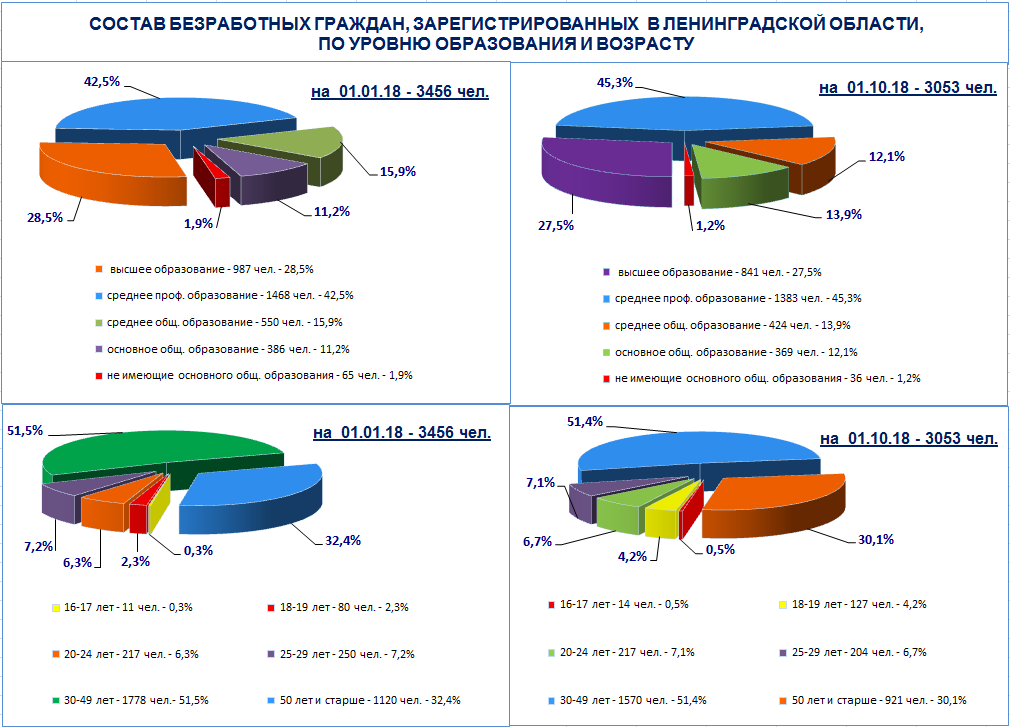 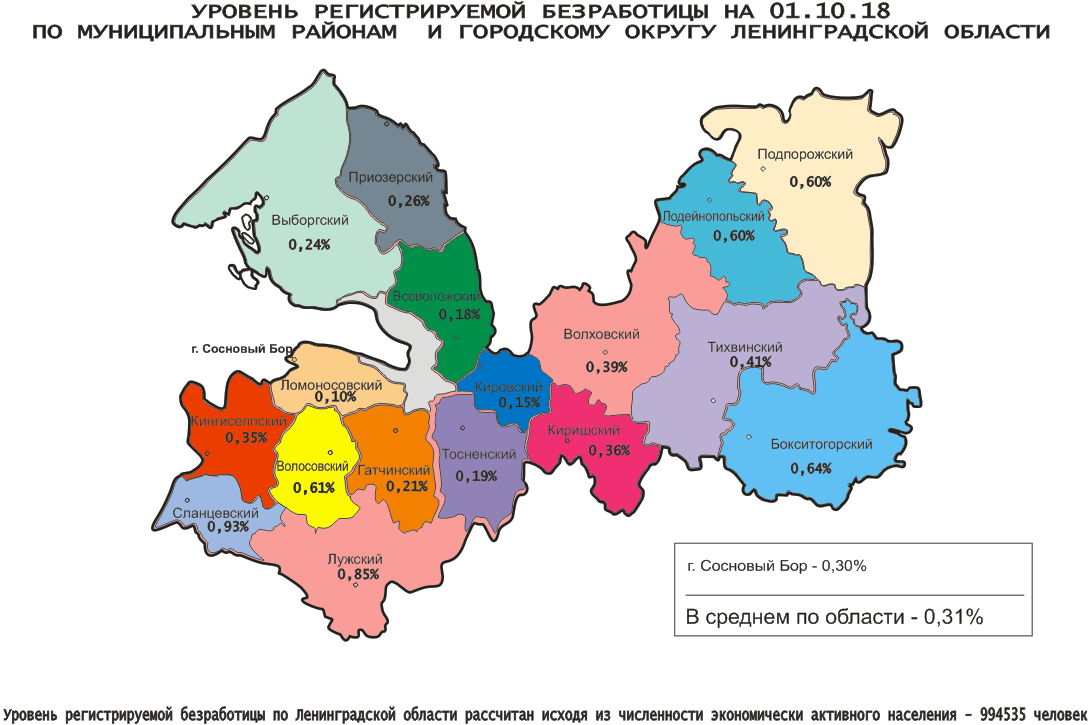 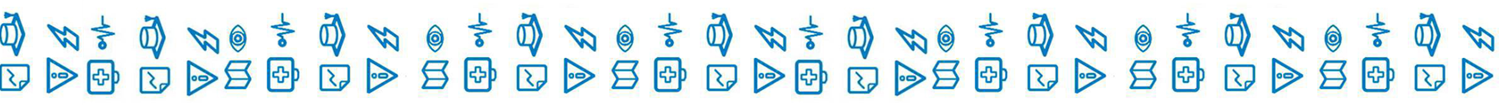 АДМИНИСТРАЦИЯ ЛЕНИНГРАДСКОЙ ОБЛАСТИ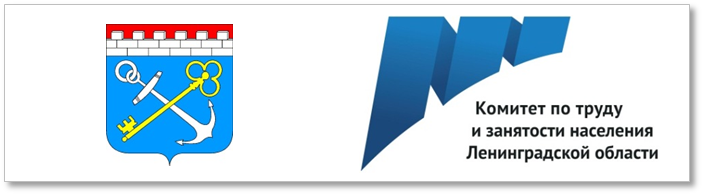 СИТУАЦИЯна рынке труда Ленинградской областии основные результаты работы комитета по труду и занятости населенияЛенинградской областиза 9 месяцев 2018 года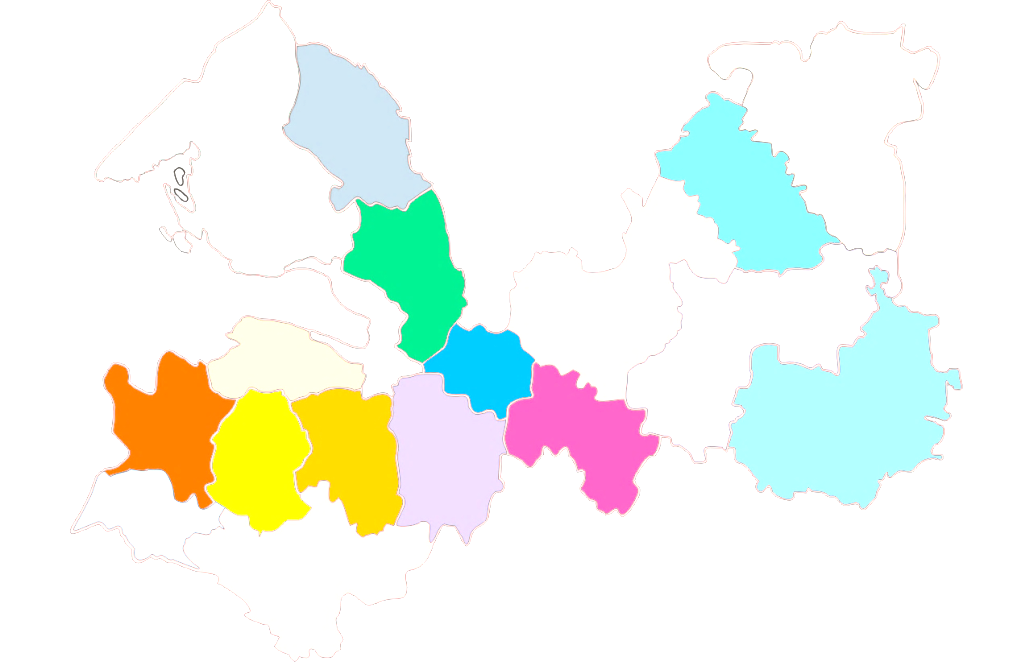 в том числе:в том числе:в том числе:в том числе:в том числе:в том числе:в том числе:в том числе:в том числе:в том числе:в том числе:Продолжительность периода безработицыВсего безработных, чел.Всего безработных, чел.Всего безработных, чел.молодежь ввозрасте 16-29 лет, чел.молодежь ввозрасте 16-29 лет, чел.женщины, чел.женщины, чел.инвалиды, чел.инвалиды, чел.жителисельской местности, чел.жителисельской местности, чел.01.01.01.01.01.10.01.01.01.10.01.01.01.01.01.10.01.01.01.01.01.10.01.01.01.01.01.10.201820182018 20182018 2018 2018 2018 201820182018 201820182018 Всего по области345634563053558562177017701558552552542949949929до 1 месяца49649653891141199199279666690129129133от 1 до 4 месяцев153815381293313300816816680253253232440440383от 4 до 8 месяцев82982974213087424424353150150120216216280от 8 месяцев до 1 года4284283551926239239186565674121121106более 1 года16516512558929260272726434327Средняя продолжительность безработицы, мес.4,64,64,43,43,14,84,84,34,64,64,64,54,54,5монтажник – 1190продавец – 467плотник – 154водитель – 1141сварщик – 421токарь – 126швея – 1135электромонтажник – 406тракторист – 115слесарь – 925каменщик – 303стропальщик – 104оператор – 758электрик, электромонтер – 290электросварщик – 87электрогазосварщик – 535повар – 284станочник – 82машинист – 477маляр, штукатур – 261военнослужащий – 722охранник – 239инспектор – 91инженер – 703полицейский (следователь) – 203администратор – 89врач – 596мастер – 186воспитатель – 75кассир – 341менеджер – 178бухгалтер – 73медицинская сестра – 314фельдшер – 174экономист – 25педагог (преподаватель, учитель) – 306техник – 108технолог – 25агент – 274механик – 98рабочие (включая подсобных рабочих, кухонных рабочих, дорожных рабочих, рабочих) – 990рабочие (включая подсобных рабочих, кухонных рабочих, дорожных рабочих, рабочих) – 990рабочие (включая подсобных рабочих, кухонных рабочих, дорожных рабочих, рабочих) – 990уборщик – 429монтер пути – 75овощевод – 24стрелок – 172кладовщик – 70мойщик – 22грузчик – 131санитар – 45сторож (вахтер) – 17обработчик – 124сортировщик – 45почтальон – 16укладчик (упаковщик) – 121животновод – 44дворник – 81горничная – 42Таблица 1Таблица 1Показатели, характеризующие изменение ситуации на рынке труда Ленинградской области, Показатели, характеризующие изменение ситуации на рынке труда Ленинградской области, Показатели, характеризующие изменение ситуации на рынке труда Ленинградской области, Показатели, характеризующие изменение ситуации на рынке труда Ленинградской области, Показатели, характеризующие изменение ситуации на рынке труда Ленинградской области, Показатели, характеризующие изменение ситуации на рынке труда Ленинградской области, Показатели, характеризующие изменение ситуации на рынке труда Ленинградской области, Показатели, характеризующие изменение ситуации на рынке труда Ленинградской области, Показатели, характеризующие изменение ситуации на рынке труда Ленинградской области, Показатели, характеризующие изменение ситуации на рынке труда Ленинградской области, Показатели, характеризующие изменение ситуации на рынке труда Ленинградской области, Показатели, характеризующие изменение ситуации на рынке труда Ленинградской области, Показатели, характеризующие изменение ситуации на рынке труда Ленинградской области, Показатели, характеризующие изменение ситуации на рынке труда Ленинградской области, Показатели, характеризующие изменение ситуации на рынке труда Ленинградской области, муниципальных районов, городского округа  Ленинградской области за 9 месяцев 2017-2018 гг.муниципальных районов, городского округа  Ленинградской области за 9 месяцев 2017-2018 гг.муниципальных районов, городского округа  Ленинградской области за 9 месяцев 2017-2018 гг.муниципальных районов, городского округа  Ленинградской области за 9 месяцев 2017-2018 гг.муниципальных районов, городского округа  Ленинградской области за 9 месяцев 2017-2018 гг.муниципальных районов, городского округа  Ленинградской области за 9 месяцев 2017-2018 гг.муниципальных районов, городского округа  Ленинградской области за 9 месяцев 2017-2018 гг.муниципальных районов, городского округа  Ленинградской области за 9 месяцев 2017-2018 гг.муниципальных районов, городского округа  Ленинградской области за 9 месяцев 2017-2018 гг.муниципальных районов, городского округа  Ленинградской области за 9 месяцев 2017-2018 гг.муниципальных районов, городского округа  Ленинградской области за 9 месяцев 2017-2018 гг.муниципальных районов, городского округа  Ленинградской области за 9 месяцев 2017-2018 гг.муниципальных районов, городского округа  Ленинградской области за 9 месяцев 2017-2018 гг.муниципальных районов, городского округа  Ленинградской области за 9 месяцев 2017-2018 гг.муниципальных районов, городского округа  Ленинградской области за 9 месяцев 2017-2018 гг.№МуниципальныеИщущие работуИщущие работуИщущие работуИщущие работуИщущие работу01.10.18  к 01.10.17,               %01.10.18  к 01.10.17,               %01.10.18  к 01.01.18,             %01.10.18  к 01.01.18,             %01.10.18  к 01.01.18,             %п/прайоны,Поставлено на учет, чел.Поставлено на учет, чел.Поставлено на учет, чел.9 мес. 2018  к9 мес. 2018  кСостоит на учете, чел.Состоит на учете, чел.Состоит на учете, чел.Состоит на учете, чел.Состоит на учете, чел.Состоит на учете, чел.01.10.18  к 01.10.17,               %01.10.18  к 01.10.17,               %01.10.18  к 01.01.18,             %01.10.18  к 01.01.18,             %01.10.18  к 01.01.18,             %городской округ9 месяцев          2017 года9 месяцев           2018 года9 месяцев           2018 года9 мес. 2017,9 мес. 2017,Состоит на учете, чел.Состоит на учете, чел.Состоит на учете, чел.Состоит на учете, чел.Состоит на учете, чел.Состоит на учете, чел.01.10.18  к 01.10.17,               %01.10.18  к 01.10.17,               %01.10.18  к 01.01.18,             %01.10.18  к 01.01.18,             %01.10.18  к 01.01.18,             %9 месяцев          2017 года9 месяцев           2018 года9 месяцев           2018 года%%на 01.10.17на 01.10.17на 01.01.18на 01.01.18на 01.10.18на 01.10.1801.10.18  к 01.10.17,               %01.10.18  к 01.10.17,               %01.10.18  к 01.01.18,             %01.10.18  к 01.01.18,             %01.10.18  к 01.01.18,             %АБ12233445566778881.Бокситогорский 111699199188,888,826626622622622922986,186,1101,3101,3101,32.Волосовский 764844844110,5110,5252252218218272272107,9107,9124,8124,8124,83.Волховский 17231496149686,886,835235231031035135199,799,7113,2113,2113,24.Всеволожский 24262286228694,294,2674674533533692692102,7102,7129,8129,8129,85.Выборгский 20352001200198,398,341441435835831231275,475,487,287,287,26.Гатчинский 248824942494100,2100,258658658758751751788,288,288,188,188,17.Кингисеппский 15191235123581,381,330730724224226126185,085,0107,9107,9107,98.Киришский 13121218121892,892,8210210190190249249118,6118,6131,1131,1131,19.Кировский 111684084075,375,322922919219219519585,285,2101,6101,6101,610.Лодейнопольский 86262362372,372,317117116416413313377,877,881,181,181,111.Ломоносовский 102273873872,272,2167167119119686840,740,757,157,157,112.Лужский 117816261626138,0138,0315315332332465465147,6147,6140,1140,1140,113.Подпорожский 70868068096,096,018218216816814514579,779,786,386,386,314.Приозерский 582596596102,4102,410410410510510010096,296,295,295,295,215.Сланцевский 90286486495,895,825725724624625125197,797,7102,0102,0102,016.Сосновоборский г.о.11051073107397,197,1212212224224221221104,2104,298,798,798,717.Тихвинский 13501217121790,190,1272272324324331331121,7121,7102,2102,2102,218.Тосненский 112611271127100,1100,1286286201201288288100,7100,7143,3143,3143,3Итого по области23334219492194994,194,152565256473947395080508096,796,7107,2107,2107,2Таблица 2№МуниципальныеБезработные01.10.18 к01.10.18  кп/прайоны,Поставлено на учет, чел.Поставлено на учет, чел.9 мес. 2017 к               9 мес. 2018, %Состоит на учете, чел.Состоит на учете, чел.Состоит на учете, чел.Состоит на учете, чел.Состоит на учете, чел.01.10.17,01.01.18,городской округ9 мес.              2017 года9 мес.              2018 года9 мес. 2017 к               9 мес. 2018, %Состоит на учете, чел.Состоит на учете, чел.Состоит на учете, чел.Состоит на учете, чел.Состоит на учете, чел.%%9 мес.              2017 года9 мес.              2018 года9 мес. 2017 к               9 мес. 2018, %на 01.10.17на 01.10.17на 01.01.18на 01.01.18на 01.10.18АБ12344556781.Бокситогорский 52048693,521121120420418286,389,23.Волосовский 34831389,915615617117115297,488,94.Волховский 52246488,925325322522523191,3102,75.Всеволожский 69156581,831731730730725881,484,06.Выборгский 62150982,033233230030025677,185,37.Гатчинский 78862679,443243239239230470,477,68.Кингисеппский 38237698,417917918918914983,278,89.Киришский 305332108,9127127124124148116,5119,410.Кировский 24615964,611011095958274,586,311.Лодейнопольский 36325971,314514514914910371,069,112.Ломоносовский 21112860,710410496964240,443,813.Лужский 61160699,2264264257257316119,7123,014.Подпорожский 32728185,913713715115110979,672,215.Приозерский 18716286,6888888887989,889,816.Сланцевский 46439785,622422423623621796,991,917.Сосновоборский г.о.23121593,111711711311311094,097,318.Тихвинский 358370103,418018022622617094,475,219.Тосненский 31629493,017217213313314584,3109,0Итого по области7491654287,33548354834563456305386,088,3Таблица 3Таблица 3№МуниципальныеТрудоустроеноТрудоустроеноп/прайоны,всего, чел. всего, чел. всего, чел. 9 мес. 2018 года к 
9 мес. 2017 года, %Отношение трудоустроенных к ищущим работу гражданам за,                                                                         %Отношение трудоустроенных к ищущим работу гражданам за,                                                                         %Отношение трудоустроенных к ищущим работу гражданам за,                                                                         %городской округ9 мес. 2018 года к 
9 мес. 2017 года, %Отношение трудоустроенных к ищущим работу гражданам за,                                                                         %Отношение трудоустроенных к ищущим работу гражданам за,                                                                         %Отношение трудоустроенных к ищущим работу гражданам за,                                                                         %9 мес. 2017 года9 мес. 2017 года9 мес. 2018 года9 мес. 2018 года к 
9 мес. 2017 года, %Отношение трудоустроенных к ищущим работу гражданам за,                                                                         %Отношение трудоустроенных к ищущим работу гражданам за,                                                                         %Отношение трудоустроенных к ищущим работу гражданам за,                                                                         %9 мес. 2017 года9 мес. 2017 года9 мес. 2018 года9 мес. 2018 года к 
9 мес. 2017 года, %9 мес. 2017 года9 мес. 2017 года9 мес. 2018 годаAБ11234451.Бокситогорский 64964961294,358,258,261,82.Волосовский 345345419121,445,245,249,63.Волховский 14621462118080,784,984,978,94.Всеволожский 18081808145380,474,574,563,65.Выборгский 153815381695110,275,675,684,76.Гатчинский 19351935192399,477,877,877,17.Кингисеппский 98698681482,664,964,965,98.Киришский 96296275678,673,373,362,19.Кировский 83783759871,475,075,071,210.Лодейнопольский 52252239675,960,660,663,611.Ломоносовский 81881860073,380,080,081,312.Лужский 7167161060148,060,860,865,213.Подпорожский 433433459106,061,261,267,514.Приозерский 424424499117,772,972,983,715.Сланцевский 53753751796,359,559,559,816.Сосновоборский г.о.83483478694,275,575,573,317.Тихвинский 98398372073,272,872,859,218.Тосненский 856856860100,576,076,076,3Итого по области16645166451534792,271,371,369,9Таблица 4Таблица 4№Муниципальные     Наличие свободных рабочих мест, ед.     Наличие свободных рабочих мест, ед.     Наличие свободных рабочих мест, ед.     Наличие свободных рабочих мест, ед.     Наличие свободных рабочих мест, ед.     Наличие свободных рабочих мест, ед.     Наличие свободных рабочих мест, ед.     Наличие свободных рабочих мест, ед.     Наличие свободных рабочих мест, ед.Уровень регистриремой безработицы, %Уровень регистриремой безработицы, %Уровень регистриремой безработицы, %Уровень регистриремой безработицы, %Уровень регистриремой безработицы, %Уровень регистриремой безработицы, %Уровень регистриремой безработицы, %Уровень регистриремой безработицы, %Уровень регистриремой безработицы, %п/прайоны,01.10.18 к01.10.18 к01.10.18 кувелич.(+), уменьш.(-) на пунктыувелич.(+), уменьш.(-) на пунктыувелич.(+), 
уменьш. (-) на пунктыгородской округ на 01.10.17 на 01.10.17на 01.01.18на 01.01.18на 01.10.18на 01.10.1801.10.17,01.10.17,01.01.18, на 01.10.17на 01.10.17на 01.01.18на 01.01.18на 01.10.18на 01.10.18увелич.(+), уменьш.(-) на пунктыувелич.(+), уменьш.(-) на пунктыувелич.(+), 
уменьш. (-) на пункты%%%01.10.18-01.10.1701.10.18-01.10.1701.10.18-01.01.18АБ11223344566778899101.Бокситогорский 362362452452411411113,5113,590,90,730,730,720,720,640,64-0,09-0,09-0,082.Волосовский 419419332332511511122,0122,0153,90,620,620,680,680,610,61-0,01-0,01-0,073.Волховский 115011501 1811 1811 1301 13098,398,395,70,430,430,380,380,390,39-0,04-0,040,014.Всеволожский 345034503 9803 9804 2154 215122,2122,2105,90,190,190,190,190,180,18-0,01-0,01-0,015.Выборгский 176317631 8181 8183 0333 033172,0172,0166,80,310,310,280,280,240,24-0,07-0,07-0,046.Гатчинский 230223022 1762 1761 4811 48164,364,368,10,300,300,270,270,210,21-0,09-0,09-0,067.Кингисеппский 220822086216211 1131 11350,450,4179,20,430,430,440,440,350,35-0,08-0,08-0,098.Киришский 77277239439455755772,272,2141,40,380,380,300,300,360,36-0,02-0,020,069.Кировский 1064106467167194994989,289,2141,40,200,200,180,180,150,15-0,05-0,05-0,0310.Лодейнопольский 269269255255360360133,8133,8141,20,840,840,870,870,600,60-0,24-0,24-0,2711.Ломоносовский 476476447447769769161,6161,6172,00,240,240,220,220,100,10-0,14-0,14-0,1212.Лужский 86186163363372872884,684,6115,00,710,710,690,690,850,850,140,140,1613.Подпорожский 53453451151152952999,199,1103,50,750,750,840,840,600,60-0,15-0,15-0,2414.Приозерский 377377331331589589156,2156,2177,90,290,290,290,290,260,26-0,03-0,03-0,0315.Сланцевский 231231238238484484209,5209,5203,40,900,901,011,010,930,930,030,03-0,0816.Сосновоборский г.о.170817081 3451 3451 6521 65296,796,7122,80,310,310,300,300,300,30-0,01-0,010,0017.Тихвинский 111111111 0531 0531 6431 643147,9147,9156,00,410,410,550,550,410,410,000,00-0,1418.Тосненский 261426142 2452 2451 9691 96975,375,387,70,220,220,170,170,190,19-0,03-0,030,02Итого по области216712167118683186832212322123102,1102,1118,40,360,360,350,350,310,31-0,05-0,05-0,04